ΑΝΑΚΟΙΝΩΣΗΕνημερώνουμε ότι το άνοιγμα των προσφορών που λάβαμε από τα τουριστικά γραφεία για την εκδρομή των μαθητών Γ Τάξης στη Θεσσαλονίκη, καθώς και της επίσκεψης μαθητών του σχολείου στις Βρυξέλλες θα γίνει σήμερα Δευτέρα 2/12/19, το μεσημέρι στις 13.30.   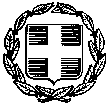 ΕΛΛΗΝΙΚΗ ΔΗΜΟΚΡΑΤΙΑΥΠΟΥΡΓΕΙΟ ΠΑΙΔΕΙΑΣ ΚΑΙ ΘΡΗΣΚΕΥΜΑΤΩΝΠΕΡΙΦΕΡΕΙΑΚΗ ΔΙΕΥΘΥΝΣΗ Π/ΘΜΙΑΣ & Δ/ΘΜΙΑΣ ΕΚΠ/ΣΗΣ ΚΡΗΤΗΣΔ/ΝΣΗ Δ/ΘΜΙΑΣ ΕΚΠ/ΣΗΣ ΗΡΑΚΛΕΙΟΥ3o ΗΜΕΡΗΣΙΟ ΓΥΜΝΑΣΙΟ ΗΡΑΚΛΕΙΟΥΕΛΛΗΝΙΚΗ ΔΗΜΟΚΡΑΤΙΑΥΠΟΥΡΓΕΙΟ ΠΑΙΔΕΙΑΣ ΚΑΙ ΘΡΗΣΚΕΥΜΑΤΩΝΠΕΡΙΦΕΡΕΙΑΚΗ ΔΙΕΥΘΥΝΣΗ Π/ΘΜΙΑΣ & Δ/ΘΜΙΑΣ ΕΚΠ/ΣΗΣ ΚΡΗΤΗΣΔ/ΝΣΗ Δ/ΘΜΙΑΣ ΕΚΠ/ΣΗΣ ΗΡΑΚΛΕΙΟΥ3o ΗΜΕΡΗΣΙΟ ΓΥΜΝΑΣΙΟ ΗΡΑΚΛΕΙΟΥΕΛΛΗΝΙΚΗ ΔΗΜΟΚΡΑΤΙΑΥΠΟΥΡΓΕΙΟ ΠΑΙΔΕΙΑΣ ΚΑΙ ΘΡΗΣΚΕΥΜΑΤΩΝΠΕΡΙΦΕΡΕΙΑΚΗ ΔΙΕΥΘΥΝΣΗ Π/ΘΜΙΑΣ & Δ/ΘΜΙΑΣ ΕΚΠ/ΣΗΣ ΚΡΗΤΗΣΔ/ΝΣΗ Δ/ΘΜΙΑΣ ΕΚΠ/ΣΗΣ ΗΡΑΚΛΕΙΟΥ3o ΗΜΕΡΗΣΙΟ ΓΥΜΝΑΣΙΟ ΗΡΑΚΛΕΙΟΥΗράκλειο:      02  / 12  / 2019Ταχ.Δ/νσηΤαχ.Κωδ.ΠληροφορίεςΤηλέφωνοFaxe-mail::::::Φιλελλήνων & Σκεπετζή713 07 Ηράκλειο ΚρήτηςΠεριστέρη Μελπομένη2810 361 0152810 325 810mail@3gym-irakl.ira.sch.grΗράκλειο:      02  / 12  / 2019Η ΔιευθύντριαΠεριστέρη Μελπομένη